社團法人臺中市聲暉協進會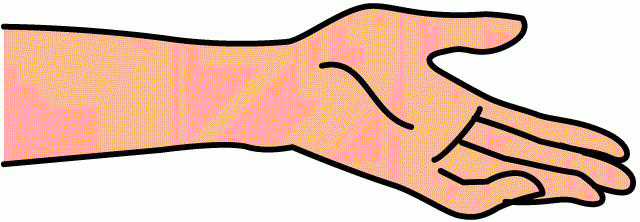 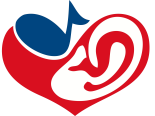 「生活應用手語班」第一學期活動簡章暨報名表一直以來詢問度非常高的手語班，開始報名囉！台中市聲暉協進會舉辦手語班多年，每年都收到非常大的迴響，整體學習氣氛良好，師生互動更是活絡。今年手語班將開設兩班，分別是「基礎班」，給毫無接觸過手語，但對學手語有著嚮往的你；另一個是「進階班」，給已有手語基礎，想持續精進的你。藉由專業師資的教學，期望學員除了能夠充實更多手語的詞彙與語法之外，更能夠將手語實際運用於我們的生活周遭，拉近與聽障者間的距離，創造對聽障者友善的環境。心動不如馬上行動，趕緊報名，和我們一起學習手語這美麗的語言吧！主辦單位 :臺中市政府社會局、臺中市公益彩券盈餘經費補助。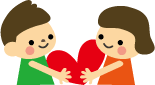 承辦單位：社團法人台中市聲暉協進會。參加對象：本會會員、聽障者之親友、相關社福單位從業人員、有興趣之社會大眾。報名人數：各班預計招收20人，額滿為止。上課地點：台中市愛心家園(台中市南屯區東興路一段450號)          基礎班： B1會議室，進階班：B1研習教室四          上課時間：基礎班：106年3月6日開始，每週一晚上6：40至8：40，共計15堂課          進階班：106年3月1日開始，每週三晚上6：40至8：40，共計15堂課          教學時數30小時，結業時核發研習證書。課程費用學費：本會會員/家屬300元，一般社會大眾500元。保證金：所有參與學員皆須收1000元保證金，出席率達80％者始全額退回。教材：基礎班：手語大師1，進階班：手語大師3，若需代購教材，另收書本費200元。報名方式：額滿為止，請詳填報名表，親至協會登記或以電話、傳真方式報名(傳真報名者請傳真後來電確認)，並於開課前繳費，謝謝您！★電話：(04)2471-1137  ★簡訊：0988-247137    ★傳真：(04)2471-6512    ★ 聯絡人:李社工		    ★本會會址：台中市南屯區東興路一段450號1F    ★服務時間：週一至週五，9:00~17:30請沿虛線剪下＝＝＝＝＝＝＝＝＝＝＝＝＝＝＝＝＝＝＝＝＝＝＝＝＝＝＝＝＝社團法人台中市聲暉協進會「生活應用手語班」報名表身分別姓名電話手語經驗報名班別學習動機(可複選)教材代訂□會員/家屬 □聽障者□社會大眾□從未接觸□已有基礎□基礎班□進階班□認識聽障的親友□工作需要□興趣□其他__________□是□否□會員/家屬 □聽障者□社會大眾□從未接觸□已有基礎□基礎班□進階班□認識聽障的親友□工作需要□興趣□其他__________□是□否